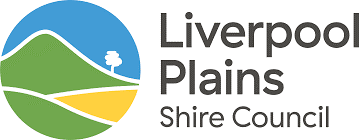 LOCAL ADVISORY GROUPSCommittee Nomination Form – Expression Of Interest (EOI) Personal Details (Please circle)  		MR 		MRS 		MS 		MISS 		DRFamily Name ________________________________________________________________First Name ___________________________Prefered Name __________________________Address (Residential)Street ______________________________________________________________________Town _______________________________	Postcode _______________________________Address (Postal if different)Street _____________________________________________________________________Town  _____________________________Postcode ________________________________ Contact detailsPhone Home: 	____________________________________Work: 	____________________________________Mobile: ___________________________________Email: 	_____________________________________________________________________Age Group (Please Circle) (15-20)		(21-30)		(31-40)		(41-50)		(51-65)		(65+)Nomination for which Council Committee Wallabadah					Currabubula Werris Creek 					Blackville Willow Tree 				Premer Warrah						Spring RidgeI have read the Terms of Reference relating to the Committees  Yes 	No I will undertake to fulfil the role as set out in the Terms of Reference  Yes              NoAre you a stakeholder representative?    Yes  No 		If Yes - Please state the group you are representing                                                 What are your reasons for expressing an interest to join a Local Advisory Committee?(Please tick)To help others within the community To meet people To develop or practice skillsTo be involved in the communityTo gain work experience Other _________________________________________________________ What previous committee or event experience do you have? What skills/qualifications can you bring to the committee? (admin, computer, experience, certificates) Please ensure you have read and answered all questions True and Correct Statement I _______________________________________________ declare that the informationgiven in this application is true and correct.Signature __________________________________ Date ___________________Privacy Statement Liverpool Plains Shire Council is collecting the personal information requested on this form for Committee nomination purposes. Council will use the personal information for that primary purpose or directly related purposes. The applicant understands that the personal information provided is for Committee nomination use and shall otherwise remain private within council unless disclosure is required by law. You may apply to council for access and/or ammendment of the information. Request for access and/or amendment of the information should be made in writing to council’s Records Officer.  